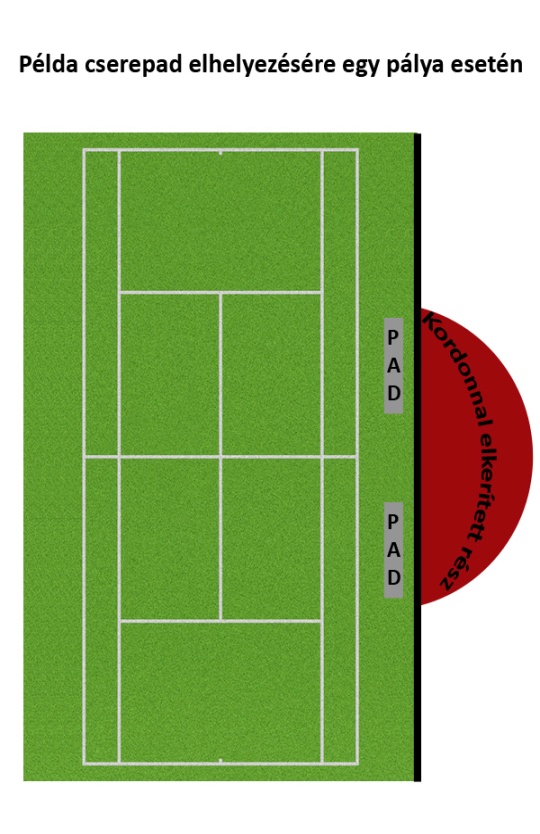 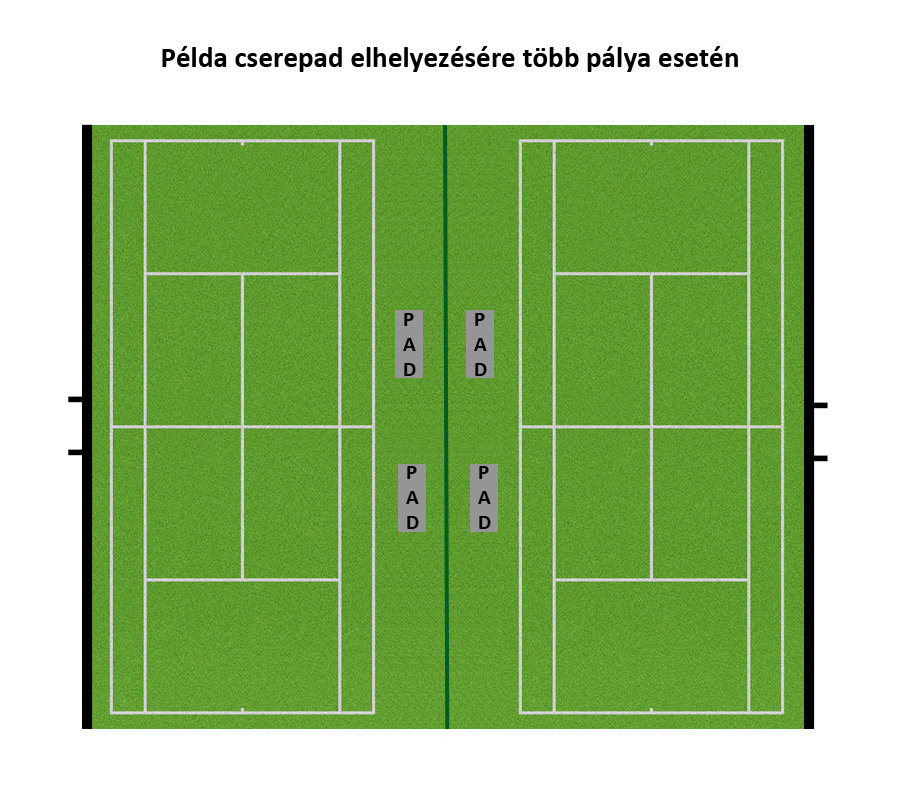 NYILATKOZATOKTudomásul veszem, hogy a versenyekre a versenybírót, valamint a sétálóbírót/játékvezetőt a JVB delegálja.Kijelentem, hogy versenyrendezés esetén, a játékosok cserepadját a fenti ábráknak megfelelően helyezem el úgy, hogy mérkőzés alatt külső személy ne tudjon fizikai kontaktusba kerülni a játékossal.Kijelentem, hogy a Nyilatkozat 2. pontjában foglaltakról fényképet készítek, melyet a versenybírói jegyzőkönyvhöz mellékleteként csatolok.Kijelentem, hogy az MTSZ által kért, a szakmai felügyeletéhez szükséges információkat határidőben megadom (pl. versenyigazgatói jelentés).Kijelentem, hogy a verseny időpontjában rendelkezem a létesítmény tulajdon/bérleti** jogával, és az erről szóló dokumentumot szükség esetén bemutatom.Kijelentem, hogy az adatlapban közöltek a valóságnak megfelelnek.Tudomásul veszem, hogy az adatlapban közölt valótlan adat a verseny automatikus törlését, ill. további egy évre a versenyrendszerből való kizárást vonja maga után.Tudomásul veszem, hogy a hiányosan beküldött adatlapokat az MTSZ nem veszi figyelembe!                                                                                  Versenysport és Utánpótlás Bizottság          **a megfelelő aláhúzandó                                            és Sávolt Attila szakmai igazgatóJELENTKEZÉSI FELTÉTELEK 
   ADATLAP 
     2023
A jelentkezési lapok beérkezésének határideje: 2023. február 10. 24:00 óra (minden kiemelt és egyéb versenyre is). JELENTKEZÉSI FELTÉTELEK 
   ADATLAP 
     2023
A jelentkezési lapok beérkezésének határideje: 2023. február 10. 24:00 óra (minden kiemelt és egyéb versenyre is). JELENTKEZÉSI FELTÉTELEK 
   ADATLAP 
     2023
A jelentkezési lapok beérkezésének határideje: 2023. február 10. 24:00 óra (minden kiemelt és egyéb versenyre is). A verseny prioritása (KÖTELEZŐ KITÖLTENI!)Rendező neve:Rendező székhelye:Verseny neve:Verseny időpontja:Verseny helyszíne, címe, telefonja:Kapcsolattartó neve, telefon, e-mail:Kiemelt versenyszám:Egyéb versenyszámok:Pályák mennyisége: Eredményjelző a versenyre használt pályákon:Klubház: tégla/fa/egyéb*Öltözők nagysága: nemenként min. 15 m2 *Zuhanyozók száma: nemenként min. 2db*Wc-k száma: nemenként min. 2db*Büfé és közös helység nagysága: min. 20 m2 Telefon, internet, wifi:Térítésmentes parkoló: min 15 autóBüfé és főtt étel biztosítása a helyszínen:Húrozási lehetőség biztosítása a helyszínen:Egyéb megjegyzések (a korosztályban szereplő játékosok felsorolása):* A megfelelő méretet vagy mennyiséget kérem beírni